This liaison statement answers SG16-LS9.A new liaison statement has been received from SG13.This liaison statement follows and the original file can be downloaded from the ITU ftp server at http://handle.itu.int/11.1002/ls/sp17-sg13-oLS-00040.docx.Absract: This is the reply LS to ITU-T SG16 (SG16-LS9) pointing out the correlation of the new FG topics under study with some ongoing and future work in SG13.SG13 has well received the information from the SG16 about its intend to establish a new Focus Group on the "Metaverse/immersive virtual universe” to prepare the standardization work on metaverse (your SG16-LS9, our TD87GEN). SG13 welcomes the creation of such a group in ITU-T and would like to offer the following considerations from the point of view of its technical expertise.In July 2022 SG13 started to explore the technical area of the enhanced web (web 3.0) and it sees the metaverse as one of the emerging applications relevant to web3. SG13 would be happy to receive from the FG the inputs with new use cases, requirements, or considerations for our work towards emerging technologies like Web3.0.In addition, the work performed by SG13 in cloud computing and edge computing infrastructure area is also relevant to the future research initiatives of the new FG, including the infrastructure for blockchain (Y.3530) and machine learning (Y.3531). Lastly, SG13 would like to inform that Digital Twin is already one of SG13 study topics, and requirements of network aspects were already issued (Y.3090).SG13 recommends that TSAG should be the parent because of giving the well visibility of new FG activity, which is effective for more participation from several SGs.In addition, SG13 would expect to update ToR for treating cloud infrastructure._______________________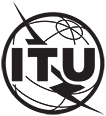 INTERNATIONAL TELECOMMUNICATION UNIONTELECOMMUNICATION STANDARDIZATION SECTORSTUDY PERIOD 2022-2024INTERNATIONAL TELECOMMUNICATION UNIONTELECOMMUNICATION STANDARDIZATION SECTORSTUDY PERIOD 2022-2024INTERNATIONAL TELECOMMUNICATION UNIONTELECOMMUNICATION STANDARDIZATION SECTORSTUDY PERIOD 2022-2024TSAG-TD129INTERNATIONAL TELECOMMUNICATION UNIONTELECOMMUNICATION STANDARDIZATION SECTORSTUDY PERIOD 2022-2024INTERNATIONAL TELECOMMUNICATION UNIONTELECOMMUNICATION STANDARDIZATION SECTORSTUDY PERIOD 2022-2024INTERNATIONAL TELECOMMUNICATION UNIONTELECOMMUNICATION STANDARDIZATION SECTORSTUDY PERIOD 2022-2024TSAGINTERNATIONAL TELECOMMUNICATION UNIONTELECOMMUNICATION STANDARDIZATION SECTORSTUDY PERIOD 2022-2024INTERNATIONAL TELECOMMUNICATION UNIONTELECOMMUNICATION STANDARDIZATION SECTORSTUDY PERIOD 2022-2024INTERNATIONAL TELECOMMUNICATION UNIONTELECOMMUNICATION STANDARDIZATION SECTORSTUDY PERIOD 2022-2024Original: EnglishQuestion(s):Question(s):N/AN/AGeneva, 12-16 December 2022TD
(Ref.: SG13-LS40)TD
(Ref.: SG13-LS40)TD
(Ref.: SG13-LS40)TD
(Ref.: SG13-LS40)TD
(Ref.: SG13-LS40)Source:Source:ITU-T Study Group 13ITU-T Study Group 13ITU-T Study Group 13Title:Title:LS/i on new Focus Group on Metaverse/immersive virtual universe (reply to SG16-LS9) [from ITU-T SG13]LS/i on new Focus Group on Metaverse/immersive virtual universe (reply to SG16-LS9) [from ITU-T SG13]LS/i on new Focus Group on Metaverse/immersive virtual universe (reply to SG16-LS9) [from ITU-T SG13]LIAISON STATEMENTLIAISON STATEMENTLIAISON STATEMENTLIAISON STATEMENTLIAISON STATEMENTFor action to:For action to:For action to:--For information to:For information to:For information to:ITU-T SG5, SG16, SG17, TSAGITU-T SG5, SG16, SG17, TSAGApproval:Approval:Approval:ITU-T Study Group 13 meeting (Geneva, 14 November 2022)ITU-T Study Group 13 meeting (Geneva, 14 November 2022)Deadline:Deadline:Deadline:N/AN/AContact:Contact:Contact:INTERNATIONAL TELECOMMUNICATION UNIONTELECOMMUNICATION
STANDARDIZATION SECTORSTUDY PERIOD 2022-2024INTERNATIONAL TELECOMMUNICATION UNIONTELECOMMUNICATION
STANDARDIZATION SECTORSTUDY PERIOD 2022-2024INTERNATIONAL TELECOMMUNICATION UNIONTELECOMMUNICATION
STANDARDIZATION SECTORSTUDY PERIOD 2022-2024INTERNATIONAL TELECOMMUNICATION UNIONTELECOMMUNICATION
STANDARDIZATION SECTORSTUDY PERIOD 2022-2024SG13-LS40INTERNATIONAL TELECOMMUNICATION UNIONTELECOMMUNICATION
STANDARDIZATION SECTORSTUDY PERIOD 2022-2024INTERNATIONAL TELECOMMUNICATION UNIONTELECOMMUNICATION
STANDARDIZATION SECTORSTUDY PERIOD 2022-2024INTERNATIONAL TELECOMMUNICATION UNIONTELECOMMUNICATION
STANDARDIZATION SECTORSTUDY PERIOD 2022-2024INTERNATIONAL TELECOMMUNICATION UNIONTELECOMMUNICATION
STANDARDIZATION SECTORSTUDY PERIOD 2022-2024STUDY GROUP 13INTERNATIONAL TELECOMMUNICATION UNIONTELECOMMUNICATION
STANDARDIZATION SECTORSTUDY PERIOD 2022-2024INTERNATIONAL TELECOMMUNICATION UNIONTELECOMMUNICATION
STANDARDIZATION SECTORSTUDY PERIOD 2022-2024INTERNATIONAL TELECOMMUNICATION UNIONTELECOMMUNICATION
STANDARDIZATION SECTORSTUDY PERIOD 2022-2024INTERNATIONAL TELECOMMUNICATION UNIONTELECOMMUNICATION
STANDARDIZATION SECTORSTUDY PERIOD 2022-2024Original: EnglishQuestion(s):Question(s):All/13All/13All/13Geneva, 14 November 2022Ref.: SG13-TD66-R1/PLENRef.: SG13-TD66-R1/PLENRef.: SG13-TD66-R1/PLENRef.: SG13-TD66-R1/PLENRef.: SG13-TD66-R1/PLENRef.: SG13-TD66-R1/PLENSource:Source:ITU-T Study Group 13ITU-T Study Group 13ITU-T Study Group 13ITU-T Study Group 13Title:Title:LS/r on new Focus Group on Metaverse/immersive virtual universe (reply to SG16-LS9)LS/r on new Focus Group on Metaverse/immersive virtual universe (reply to SG16-LS9)LS/r on new Focus Group on Metaverse/immersive virtual universe (reply to SG16-LS9)LS/r on new Focus Group on Metaverse/immersive virtual universe (reply to SG16-LS9)LIAISON STATEMENTLIAISON STATEMENTLIAISON STATEMENTLIAISON STATEMENTLIAISON STATEMENTLIAISON STATEMENTFor action to:For action to:For action to:---For information to:For information to:For information to:TSAG, ITU-T Study Groups 5, 16 and 17TSAG, ITU-T Study Groups 5, 16 and 17TSAG, ITU-T Study Groups 5, 16 and 17Approval:Approval:Approval:ITU-T Study Group 13 meeting (Geneva, 14 November 2022)ITU-T Study Group 13 meeting (Geneva, 14 November 2022)ITU-T Study Group 13 meeting (Geneva, 14 November 2022)Deadline:Deadline:Deadline:N/AN/AN/AContact:Contact:Contact: